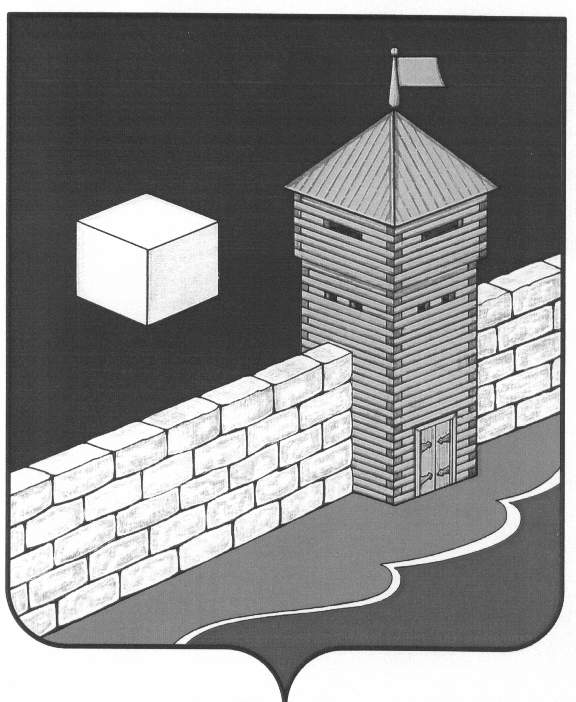 Администрация Еманжелинского сельского поселенияП О С Т А Н О В Л Е Н И Е456574, ул.Лесная, 2-а, с. Еманжелинка Еткульского района, Челябинской области,ОГРН 1027401635337    ИНН  7430000439   КПП  743001001 тел. (351-45) 9-36-05, 9-34-35« 10 » апреля 2013 г. № 41О принятии административного регламента по предоставлению муниципальной услуги на территории Еманжелинского сельского поселенияв новой редакции	На основании протеста Прокуратуры Еткульского района Челябинской области от 13.02.2013 г. №5-2013 на раздел 2 и п. 3.1.3. административного регламента по предоставлению муниципальной услуги на территории Еманжелинского сельского поселения «Постановка граждан на учет в качестве нуждающихся в жилых помещениях»,      в связи с приведением в соответствие с нормами действующего законодательстваПОСТАНОВЛЯЮ:	1. Признать раздел 2 и п. 3.1.3. административного регламента по предоставлению муниципальной услуги на территории Еманжелинского сельского поселения «Постановка граждан на учет в качестве нуждающихся в жилых помещениях» не соответствующими действующему законодательству РФ.	2. Внести соответствующие изменения в пункты 2.3., 2.4., 2.5., 2.6., 2.7., 3.1.	3. Принять административный регламент по предоставлению муниципальной услуги на территории Еманжелинского сельского поселения «Постановка граждан на учет в качестве нуждающихся в жилых помещениях» в новой редакции.4. Настоящее постановление вступает в силу со дня его подписания.	5. Контроль за исполнением настоящего постановления оставляю за собой. Глава  Еманжелинскогосельского поселения                      		                                                     О.Л.БобыревАдминистрация Еманжелинского сельского поселенияП О С Т А Н О В Л Е Н И Е456574, ул.Лесная, 2-а, с. Еманжелинка Еткульского района, Челябинской области,ОГРН 1027401635337    ИНН  7430000439   КПП  743001001 тел. (351-45) 9-36-05, 9-34-35«04 » марта 2013 г. № 25/1Об отмене постановления администрацииЕманжелинского сельского поселения от 25.01.2013 г. № 12 «Об утверждении административного регламента по предоставлению муниципальной услуги на территории Еманжелинского сельского поселения»В связи с приведением в соответствие с нормами действующего законодательстваПОСТАНОВЛЯЮ:	1. Отменить постановление администрации Еманжелинского сельского поселения от 25.01.2013 г. № 12 об утверждении административного регламента по предоставлению муниципальной услуги на территории Еманжелинского сельского поселения «Постановка граждан на учет в качестве нуждающихся в жилых помещениях».2. Настоящее постановление вступает в силу со дня его подписания.	3. Контроль за исполнением настоящего постановления оставляю за собой. Глава  Еманжелинскогосельского поселения                                                                           О.Л.Бобырев